The OHSAA Board of Directors semi-annually sets up the representation from each district based upon the number of teams actually participating in the tournaments.  Please list the school and the number of participants that actually participated in the tournament.The OHSAA Board of Directors semi-annually sets up the representation from each district based upon the number of teams actually participating in the tournaments.  Please list the school and the number of participants that actually participated in the tournament.The OHSAA Board of Directors semi-annually sets up the representation from each district based upon the number of teams actually participating in the tournaments.  Please list the school and the number of participants that actually participated in the tournament.The OHSAA Board of Directors semi-annually sets up the representation from each district based upon the number of teams actually participating in the tournaments.  Please list the school and the number of participants that actually participated in the tournament.The OHSAA Board of Directors semi-annually sets up the representation from each district based upon the number of teams actually participating in the tournaments.  Please list the school and the number of participants that actually participated in the tournament.The OHSAA Board of Directors semi-annually sets up the representation from each district based upon the number of teams actually participating in the tournaments.  Please list the school and the number of participants that actually participated in the tournament.The OHSAA Board of Directors semi-annually sets up the representation from each district based upon the number of teams actually participating in the tournaments.  Please list the school and the number of participants that actually participated in the tournament.The OHSAA Board of Directors semi-annually sets up the representation from each district based upon the number of teams actually participating in the tournaments.  Please list the school and the number of participants that actually participated in the tournament.The OHSAA Board of Directors semi-annually sets up the representation from each district based upon the number of teams actually participating in the tournaments.  Please list the school and the number of participants that actually participated in the tournament.The OHSAA Board of Directors semi-annually sets up the representation from each district based upon the number of teams actually participating in the tournaments.  Please list the school and the number of participants that actually participated in the tournament.The OHSAA Board of Directors semi-annually sets up the representation from each district based upon the number of teams actually participating in the tournaments.  Please list the school and the number of participants that actually participated in the tournament.The OHSAA Board of Directors semi-annually sets up the representation from each district based upon the number of teams actually participating in the tournaments.  Please list the school and the number of participants that actually participated in the tournament.The OHSAA Board of Directors semi-annually sets up the representation from each district based upon the number of teams actually participating in the tournaments.  Please list the school and the number of participants that actually participated in the tournament.The OHSAA Board of Directors semi-annually sets up the representation from each district based upon the number of teams actually participating in the tournaments.  Please list the school and the number of participants that actually participated in the tournament.The OHSAA Board of Directors semi-annually sets up the representation from each district based upon the number of teams actually participating in the tournaments.  Please list the school and the number of participants that actually participated in the tournament.The OHSAA Board of Directors semi-annually sets up the representation from each district based upon the number of teams actually participating in the tournaments.  Please list the school and the number of participants that actually participated in the tournament.Tournament Date:District:Tournament Location:Circle one:BOYS  GIRLS BOYS  GIRLS BOYS  GIRLS BOYS  GIRLS Tournament Manager:Division:Schools Represented by Teams (9 or more)Schools Represented by Teams (9 or more)Schools Represented by Teams (9 or more)Schools Represented by Teams (9 or more)Schools Represented by Teams (9 or more)Schools Represented by Teams (9 or more)Schools Represented by Teams (9 or more)Schools Represented by Teams (9 or more)Schools Represented by Teams (9 or more)Schools Represented by Teams (9 or more)Schools Represented by Teams (9 or more)Schools Represented by Teams (9 or more)Schools Represented by Teams (9 or more)Schools Represented by Teams (9 or more)Schools Represented by Teams (9 or more)Schools Represented by Teams (9 or more)School (alpha order)School (alpha order)#School (cont’d.)School (cont’d.)School (cont’d.)School (cont’d.)School (cont’d.)##110102111131212413135141461515716168171791818Schools Represented by Individuals (less than 9)Schools Represented by Individuals (less than 9)Schools Represented by Individuals (less than 9)Schools Represented by Individuals (less than 9)Schools Represented by Individuals (less than 9)Schools Represented by Individuals (less than 9)Schools Represented by Individuals (less than 9)Schools Represented by Individuals (less than 9)Schools Represented by Individuals (less than 9)Schools Represented by Individuals (less than 9)Schools Represented by Individuals (less than 9)Schools Represented by Individuals (less than 9)Schools Represented by Individuals (less than 9)Schools Represented by Individuals (less than 9)Schools Represented by Individuals (less than 9)Schools Represented by Individuals (less than 9)School (alpha order)School (alpha order)#School (cont’d.)School (cont’d.)School (cont’d.)School (cont’d.)School (cont’d.)##16627738849951010Schools That Were Registered and DID NOT PARTICIPATESchools That Were Registered and DID NOT PARTICIPATESchools That Were Registered and DID NOT PARTICIPATESchools That Were Registered and DID NOT PARTICIPATESchools That Were Registered and DID NOT PARTICIPATESchools That Were Registered and DID NOT PARTICIPATESchools That Were Registered and DID NOT PARTICIPATESchools That Were Registered and DID NOT PARTICIPATESchools That Were Registered and DID NOT PARTICIPATESchools That Were Registered and DID NOT PARTICIPATESchools That Were Registered and DID NOT PARTICIPATESchools That Were Registered and DID NOT PARTICIPATESchools That Were Registered and DID NOT PARTICIPATESchools That Were Registered and DID NOT PARTICIPATESchools That Were Registered and DID NOT PARTICIPATESchools That Were Registered and DID NOT PARTICIPATEPlease return to Michelle Miranda at the OHSAA in any of the following manners:As soon as the tournament has concluded:Please return to Michelle Miranda at the OHSAA in any of the following manners:As soon as the tournament has concluded:Please return to Michelle Miranda at the OHSAA in any of the following manners:As soon as the tournament has concluded:Please return to Michelle Miranda at the OHSAA in any of the following manners:As soon as the tournament has concluded:Please return to Michelle Miranda at the OHSAA in any of the following manners:As soon as the tournament has concluded:Please return to Michelle Miranda at the OHSAA in any of the following manners:As soon as the tournament has concluded:Please return to Michelle Miranda at the OHSAA in any of the following manners:As soon as the tournament has concluded:Please return to Michelle Miranda at the OHSAA in any of the following manners:As soon as the tournament has concluded:Please return to Michelle Miranda at the OHSAA in any of the following manners:As soon as the tournament has concluded:Please return to Michelle Miranda at the OHSAA in any of the following manners:As soon as the tournament has concluded:Please return to Michelle Miranda at the OHSAA in any of the following manners:As soon as the tournament has concluded:Please return to Michelle Miranda at the OHSAA in any of the following manners:As soon as the tournament has concluded:Please return to Michelle Miranda at the OHSAA in any of the following manners:As soon as the tournament has concluded:Please return to Michelle Miranda at the OHSAA in any of the following manners:As soon as the tournament has concluded:Please return to Michelle Miranda at the OHSAA in any of the following manners:As soon as the tournament has concluded:Please return to Michelle Miranda at the OHSAA in any of the following manners:As soon as the tournament has concluded:E-Mail – bmurray@ohsaa.org no later than May 28, 2021E-Mail – bmurray@ohsaa.org no later than May 28, 2021E-Mail – bmurray@ohsaa.org no later than May 28, 2021E-Mail – bmurray@ohsaa.org no later than May 28, 2021E-Mail – bmurray@ohsaa.org no later than May 28, 2021E-Mail – bmurray@ohsaa.org no later than May 28, 2021E-Mail – bmurray@ohsaa.org no later than May 28, 2021E-Mail – bmurray@ohsaa.org no later than May 28, 2021E-Mail – bmurray@ohsaa.org no later than May 28, 2021E-Mail – bmurray@ohsaa.org no later than May 28, 2021E-Mail – bmurray@ohsaa.org no later than May 28, 2021E-Mail – bmurray@ohsaa.org no later than May 28, 2021E-Mail – bmurray@ohsaa.org no later than May 28, 2021E-Mail – bmurray@ohsaa.org no later than May 28, 2021E-Mail – bmurray@ohsaa.org no later than May 28, 2021E-Mail – bmurray@ohsaa.org no later than May 28, 2021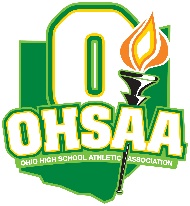 